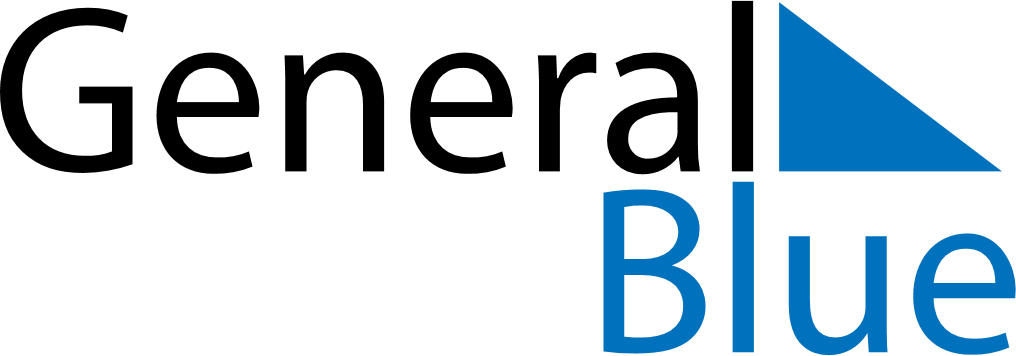 2026 – Q2Canada  2026 – Q2Canada  2026 – Q2Canada  2026 – Q2Canada  2026 – Q2Canada  AprilAprilAprilAprilAprilAprilAprilSundayMondayTuesdayWednesdayThursdayFridaySaturday123456789101112131415161718192021222324252627282930MayMayMayMayMayMayMaySundayMondayTuesdayWednesdayThursdayFridaySaturday12345678910111213141516171819202122232425262728293031JuneJuneJuneJuneJuneJuneJuneSundayMondayTuesdayWednesdayThursdayFridaySaturday123456789101112131415161718192021222324252627282930Apr 3: Good FridayApr 5: Easter SundayMay 10: Mother’s DayMay 18: Victoria DayJun 21: Father’s Day